 فرم درخواست ثبت نام دوره کارشناسی ارشد ناپیوسته(دوره روزانه - اختصاصی )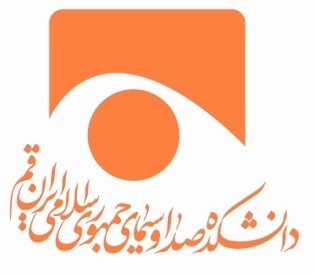 الف) مشخصات شناسنامهای دانشجو:ب) مشخصات شناسنامهای همسر:ج) مشخصات شناسنامهای فرزند:فرم شماره 1/1فرم درخواست ثبت نام دوره کارشناسی ارشد ناپیوسته(دوره شبانه)د) مشخصات تحصیلی دانشجو:هـ) دوره های آموزشی که تا به حال دانشجو گذرانده است:ز) سوابق شغلی :تاریخ و محل امضا دانشجو: نام و نام خانوادگی:                                                  رشته :جنسیت : زن           مرد                شماره دانشجویی : نام پدر:		شماره شناسنامه:                         صادره از :             کد ملی:          	       	                            تاریخ تولد:    /   /  13   محل تولد :               دین :        شیعه               سنی             تابیعت:          کد پستی :                  مجرد:       متاهل:         تعداد فرزندان: آدرس دقیق محل  سکونت : تلفن همراه:                              تلفن ثابت:                             تلفن اضطراری:               کد استان محل سکونت :                   آدرس پست الکترونیکی:وضعیت نظام وظیفه:  پایان خدمت        معافیت پزشکی       معافیت دائم        معافیت تحصیلی         کفالت        عفو رهبرینام:                    نام خانوادگی:                  جنسیت : زن             مرد                نام پدر:شماره شناسنامه:                                صادره از :             کد ملی                           تاریخ تولد    /   /   13  محل تولد :           دین :           شیعه                 سنی                  تابیعت:               	شغل همسر: محل کار همسر:ردیفنام و نام خانوادگیجنسیت شماره شناسنامه صادره تاریخ تولدمحل تولدمقطع تحصیلی رشته تحصیلی کارشناسی: نام دانشگاه یا موسسه :استان محل تحصیل قبلی:			معدل کل مقطع کارشناسی :سال ورود به دوره کارشناسی:                       سال اخذ مدرک تحصیلی کارشناسی: سهمیه ایثارگران :             چند درصد:تحصیلات حوزوی :پایه تحصیلی حوزوی :		                     معدل سطح دو:                    سال اتـــمام سطح دو:محل مرکز خدمات حوزه :                                سال ورود به حوزه:                    سال اتمام درس حوزه : شماره پرونده حوزه نحوه پذیرش در دانشکده : ازطر یق آزمون سراسری      از طریق آزمون تخصصی داخلی     دوره شبانه آزمون سراسریردیفعنوان دورهسطح دورهمدت دورهمحل برگزاری دوره123ردیفنام موسسه /ادارهنوع فعالیتعنوان شغلیتاریخ شروعتاریخ پایان12